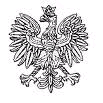    7 SZPITAL MARYNARKI WOJENNEJ Z PRZYCHODNIĄ           Samodzielny Publiczny Zakład Opieki Zdrowotnej          im. kontradmirała profesora Wiesława Łasińskiego                      80-305 Gdańsk, ul. Polanki 117  Gdańsk, dnia 07.07.2021 r.MODYFIKACJA SWZDotyczy: postępowania w trybie podstawowym bez negocjacji – dostawa wyrobów do laparoskopii, elektrochirurgii, artroskopii, staplery oraz dostawę końcówek roboczych do noża harmonicznego 216/2021/TPW związku z zamieszczeniem w dniu wczorajszym błędnego pliku z odpowiedziami Zamawiający dokonuje na podstawie art. 286, ust. 3 ustawy z dnia 11 września 2019 r. - Prawo zamówień publicznych (Dz. U. z 2019 r., poz. 2019) modyfikacji SWZ.Zamawiający zmienia termin składania ofert na dzień 09.07.2021r. do godz. 8.15. i otwarcia ofert na dzień 09.07.2021r. o godz. 8:30.Arkadiusz DębickiKierownik działu zamówień publicznych7 Szpitala Marynarki Wojennej w GdańskuSporządził: Arkadiusz Dębickitel. 58/ 552 64 07Data wykonania: 07.07.2021r.T – 2712; B5